АДМИНИСТРАЦИЯ  ГАЛИЧСКОГО МУНИЦИПАЛЬНОГО  РАЙОНА КОСТРОМСКОЙ ОБЛАСТИП О С Т А Н О В Л Е Н И Еот   «28»   апреля  2022 года     № 134г. ГаличО внесении изменения в Положение об оплате труда работников муниципальных образовательных организаций Галичского муниципального района Костромской области  В  соответствии с решением Собрания депутатов Галичского муниципального района от 20 октября 2008 года №244  «Об утверждении Положения «Об установлении основ отраслевых систем оплаты труда работников муниципальных учреждений Галичского муниципального района», распоряжением администрации Костромской области от 30 апреля 2013 года №103-ра «О мерах по поэтапному совершенствованию системы оплаты труда в государственных и муниципальных учреждениях Костромской области  на 2013 - 2018 годы», руководствуясь постановлением администрации Костромской области от 25 апреля 2022 года № 214-а "О внесении изменений в отдельные постановления администрации Костромской области"  ПОСТАНОВЛЯЮ:1. Внести в Положение об оплате труда работников муниципальных образовательных организаций Галичского муниципального района Костромской области,  утверждённое постановлением администрации Галичского муниципального района Костромской области                                                          от 28  ноября  2017 года     № 300 (в редакции постановлений администрации муниципального района от 3 декабря 2018 года №347, 11 февраля 2019 года №31, от 23 сентября 2019 года №301, от 25.05.2020 года №130)  следующие изменения:1)  размеры базовых окладов (базовых должностных окладов), базовых ставок заработной платы и коэффициентов по занимаемой должности по профессиональным квалификационным группам и квалификационным уровням работников муниципальных образовательных организаций Галичского муниципального района Костромской области (Приложение №1к Положению), изложить в новой редакции согласно приложению № 1 к настоящему постановлению; 2) размеры базовых окладов (базовых должностных окладов) и коэффициентов по занимаемым должностям, не входящим в профессиональные квалификационные группы, работников муниципальных образовательных организаций Галичского муниципального района  Костромской области (Приложение №7 к Положению), изложить в новой редакции согласно приложению № 2 к настоящему постановлению. 2. Контроль исполнения настоящего постановления возложить на заместителя главы администрации муниципального района по социально-гуманитарному развитию Поварову О.Ю.  3. Настоящее постановление вступает в силу со дня его официального опубликования и распространяет свое действие на правоотношения, возникшие с 1 марта 2022 года.Главамуниципального района                                                                   А. Н. ПотехинПриложение № 1к постановлению администрации Галичского муниципального района                                                         от «     » апреля 2022 года №   Приложение № 1           к положению об оплате труда          работников муниципальных           образовательных организацийГаличского муниципального районаКостромской областиот «28»  ноября . №  300РАЗМЕРЫбазовых окладов (базовых должностных окладов), базовыхставок заработной платы и коэффициентов по занимаемойдолжности по профессиональным квалификационным группами квалификационным уровням работников муниципальных образовательныхорганизаций Галичского муниципального района Костромской областиПриложение № 2к постановлению администрации Галичского муниципального района                                                         от «     » апреля 2022 года №   Приложение № 7к положению об оплате трудаработников муниципальныхобразовательных организацийГаличского муниципального района Костромской области      от «28»  ноября 2017 г. № 300РАЗМЕРЫбазовых окладов (базовых должностных окладов) и коэффициентов по занимаемым должностям, не входящим в профессиональные квалификационные группы, работников муниципальных образовательных организаций Галичского муниципального района Костромской областиКвалификационные уровниБазовый оклад в рубляхКоэффициент по должности (Кд)Профессиональная квалификационная группа  «Общеотраслевые профессии рабочих первого уровня» (приказ Министерства здравоохранения и социального развития Российской Федерации от 29 мая 2008 года № 248н «Об утверждении профессиональных квалификационных групп общеотраслевых профессий рабочих» (далее – приказ Минздравсоцразвития России от 29.05.2008 № 248н))Профессиональная квалификационная группа  «Общеотраслевые профессии рабочих первого уровня» (приказ Министерства здравоохранения и социального развития Российской Федерации от 29 мая 2008 года № 248н «Об утверждении профессиональных квалификационных групп общеотраслевых профессий рабочих» (далее – приказ Минздравсоцразвития России от 29.05.2008 № 248н))Профессиональная квалификационная группа  «Общеотраслевые профессии рабочих первого уровня» (приказ Министерства здравоохранения и социального развития Российской Федерации от 29 мая 2008 года № 248н «Об утверждении профессиональных квалификационных групп общеотраслевых профессий рабочих» (далее – приказ Минздравсоцразвития России от 29.05.2008 № 248н))1-й квалификационный уровень4 8051,02-й квалификационный уровень4 8621,0Профессиональная квалификационная группа  «Общеотраслевые профессии рабочих второго уровня»(приказ Минздравсоцразвития России от 29.05.2008 № 248н)Профессиональная квалификационная группа  «Общеотраслевые профессии рабочих второго уровня»(приказ Минздравсоцразвития России от 29.05.2008 № 248н)Профессиональная квалификационная группа  «Общеотраслевые профессии рабочих второго уровня»(приказ Минздравсоцразвития России от 29.05.2008 № 248н)1-й квалификационный уровень4 9181,02-й квалификационный уровень4 9741,03-й квалификационный уровень5 0291,04-й квалификационный уровень5 0851,0Профессиональная квалификационная группа  должностей работников учебно-вспомогательного персонала первого уровня (приказ Министерства здравоохранения и социального развития Российской Федерации от 5 мая 2008 года № 216н «Об утверждении профессиональных квалификационных групп должностей работников образования» (далее – приказ Минздравсоцразвития России от 05.05.2008 № 216н))Профессиональная квалификационная группа  должностей работников учебно-вспомогательного персонала первого уровня (приказ Министерства здравоохранения и социального развития Российской Федерации от 5 мая 2008 года № 216н «Об утверждении профессиональных квалификационных групп должностей работников образования» (далее – приказ Минздравсоцразвития России от 05.05.2008 № 216н))Профессиональная квалификационная группа  должностей работников учебно-вспомогательного персонала первого уровня (приказ Министерства здравоохранения и социального развития Российской Федерации от 5 мая 2008 года № 216н «Об утверждении профессиональных квалификационных групп должностей работников образования» (далее – приказ Минздравсоцразвития России от 05.05.2008 № 216н))5 0291,0Профессиональная квалификационная группа  должностей работников учебно-вспомогательного персонала второго уровня (приказ Минздравсоцразвития России от 05.05.2008 № 216н)Профессиональная квалификационная группа  должностей работников учебно-вспомогательного персонала второго уровня (приказ Минздравсоцразвития России от 05.05.2008 № 216н)Профессиональная квалификационная группа  должностей работников учебно-вспомогательного персонала второго уровня (приказ Минздравсоцразвития России от 05.05.2008 № 216н)1-й квалификационный уровень5 0851,02-й квалификационный уровень5 1401,0Профессиональная квалификационная группа  должностей педагогических работников(приказ Минздравсоцразвития России от 05.05.2008 № 216н)Профессиональная квалификационная группа  должностей педагогических работников(приказ Минздравсоцразвития России от 05.05.2008 № 216н)Профессиональная квалификационная группа  должностей педагогических работников(приказ Минздравсоцразвития России от 05.05.2008 № 216н)1-й квалификационный уровень9 7801,02-й квалификационный уровень10 5401,03-й квалификационный уровень11 3001,04-й квалификационный уровень11 3401,0Профессиональная квалификационная группа  должностей руководителей структурных подразделений(приказ Минздравсоцразвития России от 05.05.2008 № 216н)Профессиональная квалификационная группа  должностей руководителей структурных подразделений(приказ Минздравсоцразвития России от 05.05.2008 № 216н)Профессиональная квалификационная группа  должностей руководителей структурных подразделений(приказ Минздравсоцразвития России от 05.05.2008 № 216н)1-й квалификационный уровень6 8051,02-й квалификационный уровень7 7661,03-й квалификационный уровень9 5651,0Профессиональная квалификационная группа  «Общеотраслевые должности служащих первого уровня»(приказ Министерства здравоохранения и социального развития Российской Федерации от 29 мая 2008 года № 247н «Об утверждении профессиональных квалификационных групп общеотраслевых должностей руководителей, специалистов и служащих» (далее – приказ Минздравсоцразвития России от 29.05.2008 № 247н))Профессиональная квалификационная группа  «Общеотраслевые должности служащих первого уровня»(приказ Министерства здравоохранения и социального развития Российской Федерации от 29 мая 2008 года № 247н «Об утверждении профессиональных квалификационных групп общеотраслевых должностей руководителей, специалистов и служащих» (далее – приказ Минздравсоцразвития России от 29.05.2008 № 247н))Профессиональная квалификационная группа  «Общеотраслевые должности служащих первого уровня»(приказ Министерства здравоохранения и социального развития Российской Федерации от 29 мая 2008 года № 247н «Об утверждении профессиональных квалификационных групп общеотраслевых должностей руководителей, специалистов и служащих» (далее – приказ Минздравсоцразвития России от 29.05.2008 № 247н))1-й квалификационный уровень4 9181,02-й квалификационный уровень4 9741,0Профессиональная квалификационная группа  «Общеотраслевые должности служащих второго уровня»(приказ Минздравсоцразвития России от 29.05.2008 № 247н)Профессиональная квалификационная группа  «Общеотраслевые должности служащих второго уровня»(приказ Минздравсоцразвития России от 29.05.2008 № 247н)Профессиональная квалификационная группа  «Общеотраслевые должности служащих второго уровня»(приказ Минздравсоцразвития России от 29.05.2008 № 247н)1-й квалификационный уровень5 0291,02-й квалификационный уровень5 0851,03-й квалификационный уровень5 9791,04-й квалификационный уровень6 1741,05-й квалификационный уровень6 2421,0 Профессиональная квалификационная группа  «Общеотраслевые должности служащих третьего уровня»(приказ Минздравсоцразвития России от 29.05.2008 № 247н) Профессиональная квалификационная группа  «Общеотраслевые должности служащих третьего уровня»(приказ Минздравсоцразвития России от 29.05.2008 № 247н) Профессиональная квалификационная группа  «Общеотраслевые должности служащих третьего уровня»(приказ Минздравсоцразвития России от 29.05.2008 № 247н)1-й квалификационный уровень5 0291,02-й квалификационный уровень5 1301,03-й квалификационный уровень6 2021,04-й квалификационный уровень6 2131,05-й квалификационный уровень6 7391,0Профессиональная квалификационная группа  «Общеотраслевые должности служащих четвертого уровня»(приказ Минздравсоцразвития России от 29.05.2008 № 247н)Профессиональная квалификационная группа  «Общеотраслевые должности служащих четвертого уровня»(приказ Минздравсоцразвития России от 29.05.2008 № 247н)Профессиональная квалификационная группа  «Общеотраслевые должности служащих четвертого уровня»(приказ Минздравсоцразвития России от 29.05.2008 № 247н)1-й квалификационный уровень6 8731,02-й квалификационный уровень6 9291,03-й квалификационный уровень7 0401,0Профессиональная квалификационная группа  должностей работников административно-хозяйственного и учебно-вспомогательного персонала (Приказ Министерства здравоохранения и социального развития Российской Федерации от 5 мая 2008 года № 217н «Об утверждении профессиональных квалификационных групп должностей работников высшего и дополнительного профессионального образования» (далее – приказ Минздравсоцразвития России от 05.05.2008 № 217н))Профессиональная квалификационная группа  должностей работников административно-хозяйственного и учебно-вспомогательного персонала (Приказ Министерства здравоохранения и социального развития Российской Федерации от 5 мая 2008 года № 217н «Об утверждении профессиональных квалификационных групп должностей работников высшего и дополнительного профессионального образования» (далее – приказ Минздравсоцразвития России от 05.05.2008 № 217н))Профессиональная квалификационная группа  должностей работников административно-хозяйственного и учебно-вспомогательного персонала (Приказ Министерства здравоохранения и социального развития Российской Федерации от 5 мая 2008 года № 217н «Об утверждении профессиональных квалификационных групп должностей работников высшего и дополнительного профессионального образования» (далее – приказ Минздравсоцразвития России от 05.05.2008 № 217н))1-й квалификационный уровень5 1651,02-й квалификационный уровень5 3131,03-й квалификационный уровень5 4601,0Профессиональная квалификационная группа  должностей профессорско-преподавательского состава и руководителей структурных подразделений (приказ Минздравсоцразвития России от 05.05.2008 № 217н)Профессиональная квалификационная группа  должностей профессорско-преподавательского состава и руководителей структурных подразделений (приказ Минздравсоцразвития России от 05.05.2008 № 217н)Профессиональная квалификационная группа  должностей профессорско-преподавательского состава и руководителей структурных подразделений (приказ Минздравсоцразвития России от 05.05.2008 № 217н)1-й квалификационный уровень6 5931,02-й квалификационный уровень7 9911,03-й квалификационный уровень8 4821,04-й квалификационный уровень9 1741,05-й квалификационный уровень9 7781,06-й квалификационный уровень12 7171,0Профессиональная квалификационная группа  «Должности работников культуры, искусства и кинематографии среднего звена» (Приказ Министерства здравоохранения и социального развития Российской Федерации от 31 августа 2007 года № 570 «Об утверждении профессиональных квалификационных групп должностей работников культуры, искусства и кинематографии» (далее - приказ Минздравсоцразвития России от 31.08.2007 № 570))Профессиональная квалификационная группа  «Должности работников культуры, искусства и кинематографии среднего звена» (Приказ Министерства здравоохранения и социального развития Российской Федерации от 31 августа 2007 года № 570 «Об утверждении профессиональных квалификационных групп должностей работников культуры, искусства и кинематографии» (далее - приказ Минздравсоцразвития России от 31.08.2007 № 570))Профессиональная квалификационная группа  «Должности работников культуры, искусства и кинематографии среднего звена» (Приказ Министерства здравоохранения и социального развития Российской Федерации от 31 августа 2007 года № 570 «Об утверждении профессиональных квалификационных групп должностей работников культуры, искусства и кинематографии» (далее - приказ Минздравсоцразвития России от 31.08.2007 № 570))4 8211,0Профессиональная квалификационная группа  «Должности работников культуры, искусства и кинематографии ведущего звена» (приказ Минздравсоцразвития России от 31.08.2007 № 570)Профессиональная квалификационная группа  «Должности работников культуры, искусства и кинематографии ведущего звена» (приказ Минздравсоцразвития России от 31.08.2007 № 570)Профессиональная квалификационная группа  «Должности работников культуры, искусства и кинематографии ведущего звена» (приказ Минздравсоцразвития России от 31.08.2007 № 570)5 8301,0Профессиональная квалификационная группа  «Должности руководящего состава учреждений культуры, искусства и кинематографии» (приказ Минздравсоцразвития России от 31.08.2007 № 570)Профессиональная квалификационная группа  «Должности руководящего состава учреждений культуры, искусства и кинематографии» (приказ Минздравсоцразвития России от 31.08.2007 № 570)Профессиональная квалификационная группа  «Должности руководящего состава учреждений культуры, искусства и кинематографии» (приказ Минздравсоцразвития России от 31.08.2007 № 570)6 4231,0 Профессиональная квалификационная группа  «Медицинский и фармацевтический персонал первого уровня»(приказ Министерства здравоохранения и социального развития Российской Федерации от 6 августа 2007 года № 526 «Об утверждении  профессиональных квалификационных должностей медицинских и фармацевтических работников» (далее - приказ Минздравсоцразвития России от 06.08.2007 № 526)) Профессиональная квалификационная группа  «Медицинский и фармацевтический персонал первого уровня»(приказ Министерства здравоохранения и социального развития Российской Федерации от 6 августа 2007 года № 526 «Об утверждении  профессиональных квалификационных должностей медицинских и фармацевтических работников» (далее - приказ Минздравсоцразвития России от 06.08.2007 № 526)) Профессиональная квалификационная группа  «Медицинский и фармацевтический персонал первого уровня»(приказ Министерства здравоохранения и социального развития Российской Федерации от 6 августа 2007 года № 526 «Об утверждении  профессиональных квалификационных должностей медицинских и фармацевтических работников» (далее - приказ Минздравсоцразвития России от 06.08.2007 № 526))1-й квалификационный уровень4 9441,0Профессиональная квалификационная группа  «Средний медицинский и фармацевтический персонал»(приказ Минздравсоцразвития России от 06.08.2007 № 526)Профессиональная квалификационная группа  «Средний медицинский и фармацевтический персонал»(приказ Минздравсоцразвития России от 06.08.2007 № 526)Профессиональная квалификационная группа  «Средний медицинский и фармацевтический персонал»(приказ Минздравсоцразвития России от 06.08.2007 № 526)1-й квалификационный уровень5 1501,02-й квалификационный уровень6 2831,03-й квалификационный уровень6 7981,04-й квалификационный уровень7 3131,05-й квалификационный уровень7 6221,0Профессиональная квалификационная группа  «Врачи и провизоры»(приказ Минздравсоцразвития России от 06.08.2007 № 526)Профессиональная квалификационная группа  «Врачи и провизоры»(приказ Минздравсоцразвития России от 06.08.2007 № 526)Профессиональная квалификационная группа  «Врачи и провизоры»(приказ Минздравсоцразвития России от 06.08.2007 № 526)2-й квалификационный уровень8 8581,0Профессиональная квалификационная группа  «Руководители структурных подразделений учреждений с высшим медицинским и фармацевтическим образованием (врач-специалист, провизор)»(приказ Минздравсоцразвития России от 06.08.2007 № 526)Профессиональная квалификационная группа  «Руководители структурных подразделений учреждений с высшим медицинским и фармацевтическим образованием (врач-специалист, провизор)»(приказ Минздравсоцразвития России от 06.08.2007 № 526)Профессиональная квалификационная группа  «Руководители структурных подразделений учреждений с высшим медицинским и фармацевтическим образованием (врач-специалист, провизор)»(приказ Минздравсоцразвития России от 06.08.2007 № 526)1-й квалификационный уровень11 1241,0Профессиональная квалификационная группа  второго уровня(приказ Министерства здравоохранения и социального развития Российской Федерации от 27 мая 2008 года № 242н «Об утверждении профессиональных квалификационных групп должностей работников, осуществляющих деятельность в области гражданской обороны, защиты населения и территорий от чрезвычайных ситуаций природного и техногенного характера, обеспечения пожарной безопасности и безопасности людей на водных объектах» (далее – приказ Минздравсоцразвития России от 27.05.2008 № 242н))Профессиональная квалификационная группа  второго уровня(приказ Министерства здравоохранения и социального развития Российской Федерации от 27 мая 2008 года № 242н «Об утверждении профессиональных квалификационных групп должностей работников, осуществляющих деятельность в области гражданской обороны, защиты населения и территорий от чрезвычайных ситуаций природного и техногенного характера, обеспечения пожарной безопасности и безопасности людей на водных объектах» (далее – приказ Минздравсоцразвития России от 27.05.2008 № 242н))Профессиональная квалификационная группа  второго уровня(приказ Министерства здравоохранения и социального развития Российской Федерации от 27 мая 2008 года № 242н «Об утверждении профессиональных квалификационных групп должностей работников, осуществляющих деятельность в области гражданской обороны, защиты населения и территорий от чрезвычайных ситуаций природного и техногенного характера, обеспечения пожарной безопасности и безопасности людей на водных объектах» (далее – приказ Минздравсоцразвития России от 27.05.2008 № 242н))2-й квалификационный уровень5 7561,0Профессиональная квалификационная группа  третьего уровня(приказ Минздравсоцразвития России от 27.05.2008 № 242н)Профессиональная квалификационная группа  третьего уровня(приказ Минздравсоцразвития России от 27.05.2008 № 242н)Профессиональная квалификационная группа  третьего уровня(приказ Минздравсоцразвития России от 27.05.2008 № 242н)3-й квалификационный уровень7 3311,0                               ДолжностьБазовый оклад в рубляхКоэффициент по  должности (Кд)123Профессиональный стандарт «Специалист в сфере закупок» (приказ Министерства труда и социальной защиты Российской Федерации от 10 сентября 2015 года № 625н «Об утверждении профессионального стандарта «Специалист в сфере закупок»)Профессиональный стандарт «Специалист в сфере закупок» (приказ Министерства труда и социальной защиты Российской Федерации от 10 сентября 2015 года № 625н «Об утверждении профессионального стандарта «Специалист в сфере закупок»)Профессиональный стандарт «Специалист в сфере закупок» (приказ Министерства труда и социальной защиты Российской Федерации от 10 сентября 2015 года № 625н «Об утверждении профессионального стандарта «Специалист в сфере закупок»)Специалист по закупкам       5 2311,0Консультант по закупкам       5 4531,0Профессиональный стандарт «Специалист в области охраны труда» (приказ Министерства труда и социальной защиты Российской Федерацииот 22 апреля 2021 года N 274н «Об утверждении профессионального стандарта «Специалист в области охраны труда»)Профессиональный стандарт «Специалист в области охраны труда» (приказ Министерства труда и социальной защиты Российской Федерацииот 22 апреля 2021 года N 274н «Об утверждении профессионального стандарта «Специалист в области охраны труда»)Профессиональный стандарт «Специалист в области охраны труда» (приказ Министерства труда и социальной защиты Российской Федерацииот 22 апреля 2021 года N 274н «Об утверждении профессионального стандарта «Специалист в области охраны труда»)Специалист по охране труда       5 2311,0Профессиональный стандарт «Ассистент (помощник) по оказанию технической помощи инвалидам и лицам с ограниченными возможностями здоровья»(приказ Министерства труда и социальной защиты Российской Федерацииот 12 апреля 2017 года № 351н «Об утверждении профессионального стандарта«Ассистент (помощник) по оказанию технической помощи инвалидам и лицам с ограниченными возможностями здоровья»)Профессиональный стандарт «Ассистент (помощник) по оказанию технической помощи инвалидам и лицам с ограниченными возможностями здоровья»(приказ Министерства труда и социальной защиты Российской Федерацииот 12 апреля 2017 года № 351н «Об утверждении профессионального стандарта«Ассистент (помощник) по оказанию технической помощи инвалидам и лицам с ограниченными возможностями здоровья»)Профессиональный стандарт «Ассистент (помощник) по оказанию технической помощи инвалидам и лицам с ограниченными возможностями здоровья»(приказ Министерства труда и социальной защиты Российской Федерацииот 12 апреля 2017 года № 351н «Об утверждении профессионального стандарта«Ассистент (помощник) по оказанию технической помощи инвалидам и лицам с ограниченными возможностями здоровья»)Ассистент по оказанию технической помощи       5 0291,0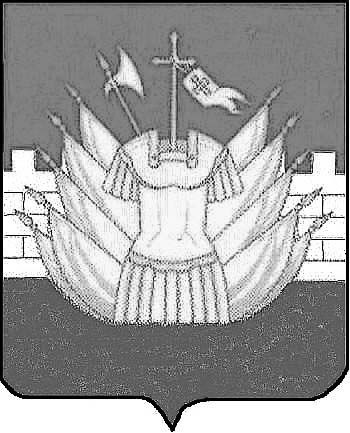 